           Izgatavo sev rotaļlietu! Paņem papīru! Saloki uz pusēm! Apvelc … (lāci)! (Skolotājs dod sagatavotu trafaretu.) Izgriez … (lāci)! (Griežot atstāj neskartu savienojuma vietu, lai rotaļlieta būtu atverama, novietojama uz galda un skatāma no abām pusēm.)  Izkrāso (lāci)!  (Skolotājs strādā ar izcelto vārdu plakātiņiem.)  Ko tu darīji?   Es salocīju … .  Es apvilku … . Es izgriezu … . Es izkrāsoju … .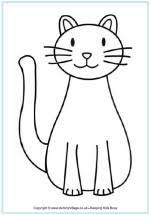 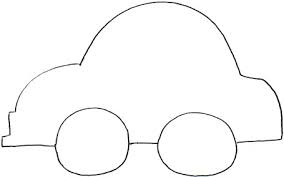 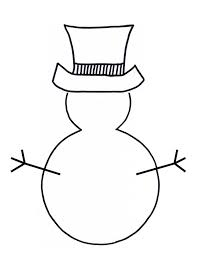 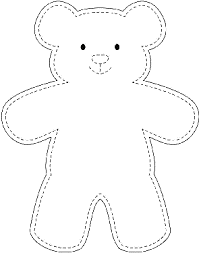 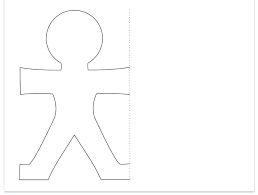 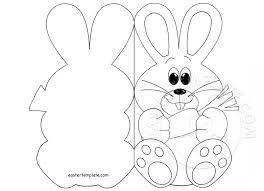 PAŅEM!SALOKI!APVELC!IZGRIEZ!IZKRĀSO!Teksts- dialogs-	Šodien ir Ziemassvētki!-	Paskatīsimies, kas tur zem eglītes!-	Ai, cik skaista lelle! Tā man.-	Bet tā lielā mašīna – man.-	Paldies, Ziemassvētku vecīti!-	Kādas jaukas dāvanas!LEGOLOTTOLOTTOLELLESUNSLĀCISLĀCISMAŠĪNAZAĶISBUMBABUMBABALONSDOMINO KLUCĪŠIKLUCĪŠIKAĶISMETAMAIS KAULIŅŠ KAULIŅIKAULIŅISPĒLE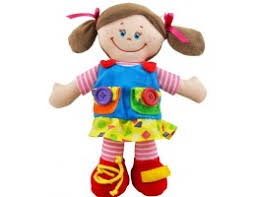 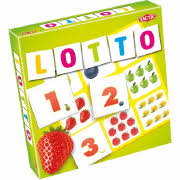 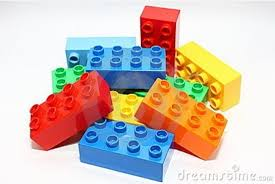 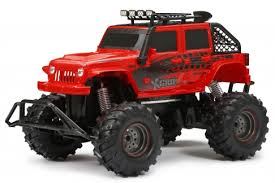 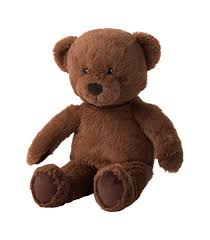 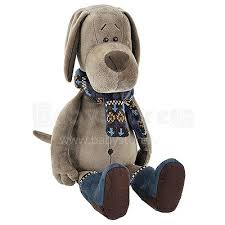 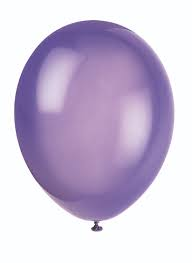 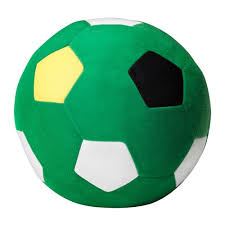 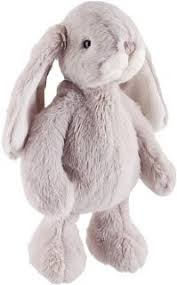 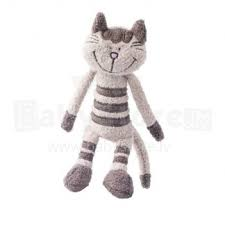 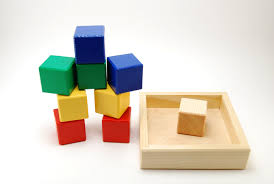 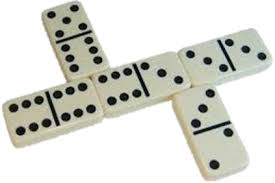 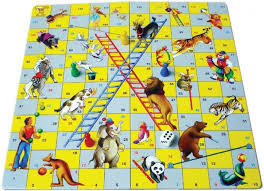 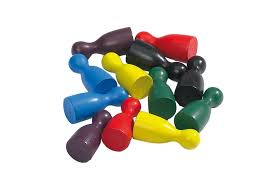 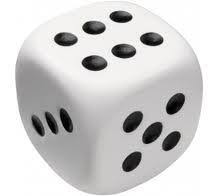 